Программа проведенияконкурса по информационной безопасности «ASU-CTF 2020»После окончания конкурса будет доступен видео-разбор заданий. Ссылка будет разослана участникам по электронной почте, указанной в заявке, а также опубликована на странице кафедры информационной безопасности в социальной сети Вконтакте: vk.com/security_aspuБудьте внимательны при указании электронного адреса и контактного номера телефона в заявке, иначе оргкомитет не сможет с Вами связаться!Адрес оргкомитета: г. Астрахань, ул. Татищева 20а, корпус ТП (пристрой к учебному корпусу № 1), ауд. 608 (кафедра информационной безопасности). Контактный телефон: 8(8512) 246847.E-mail: asuctf@gmail.com, kafedra_ib_agu@mail.ruСоциальные сети: https://vk.com/security_aspu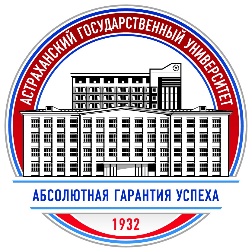 Федеральное государственное бюджетное образовательное учреждение высшего образования «Астраханский государственный университет»Факультет цифровых технологий и кибербезопасностиКафедра информационной безопасности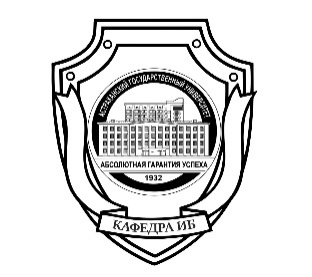 ВремяМероприятие23 мая 2020 г.10.30 – 11.00Рассылка участникам конкурса регистрационных данных и инструкций для подключения к площадке соревнования11.00 – 17.00Выполнение заданий17.00 – 17.30Подведение итогов, объявление результатов конкурса24 мая 2020 г.в течение дняРассылка дипломов победителей и сертификатов участников